Kreirati u MS Accessu bazu pod nazivom MojaPrvaBaza. Baza se sastoji od sljedećih tabela: Radnik (IDRadnika, Ime, Prezime, DatumRođenja, Fotografija, Pol, IDGrada, Nadređeni)Telefoni (IDRadnika, RB, BrojTelefona, Namjena)Grad (IDGrada, Naziv, PTTbroj)Radno mjesto (IDRadnogMjesta, Naziv) Radna istorija (IDRadnika, IDRadnogMjesta, DatumOd, DatumDo, Plata) 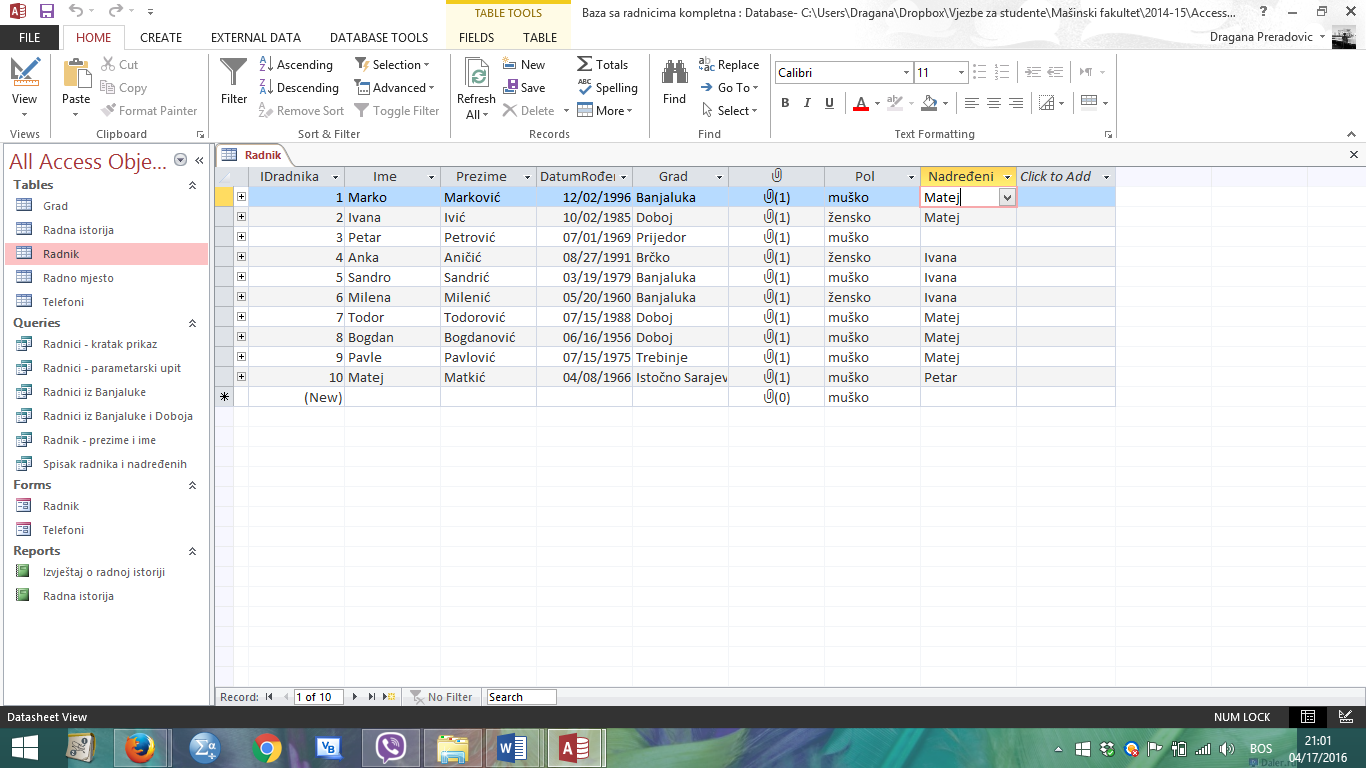 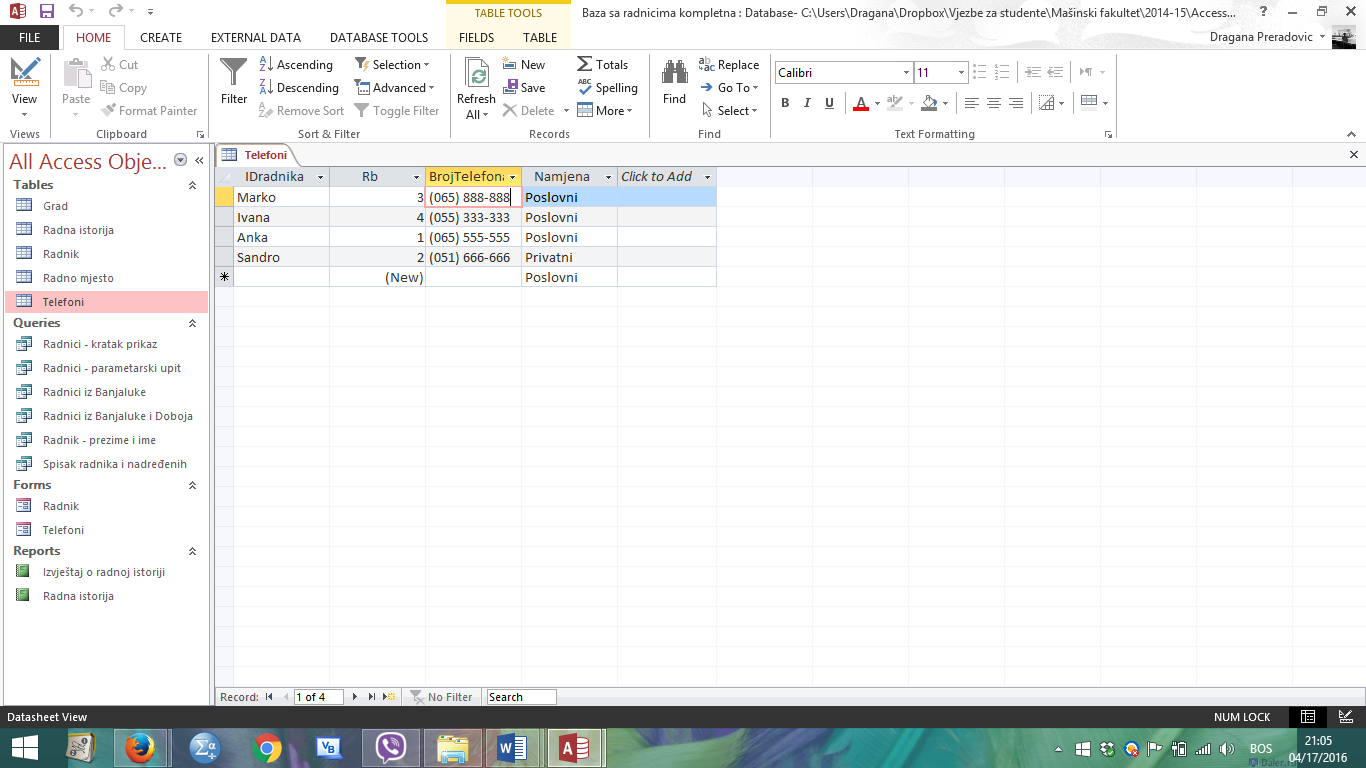 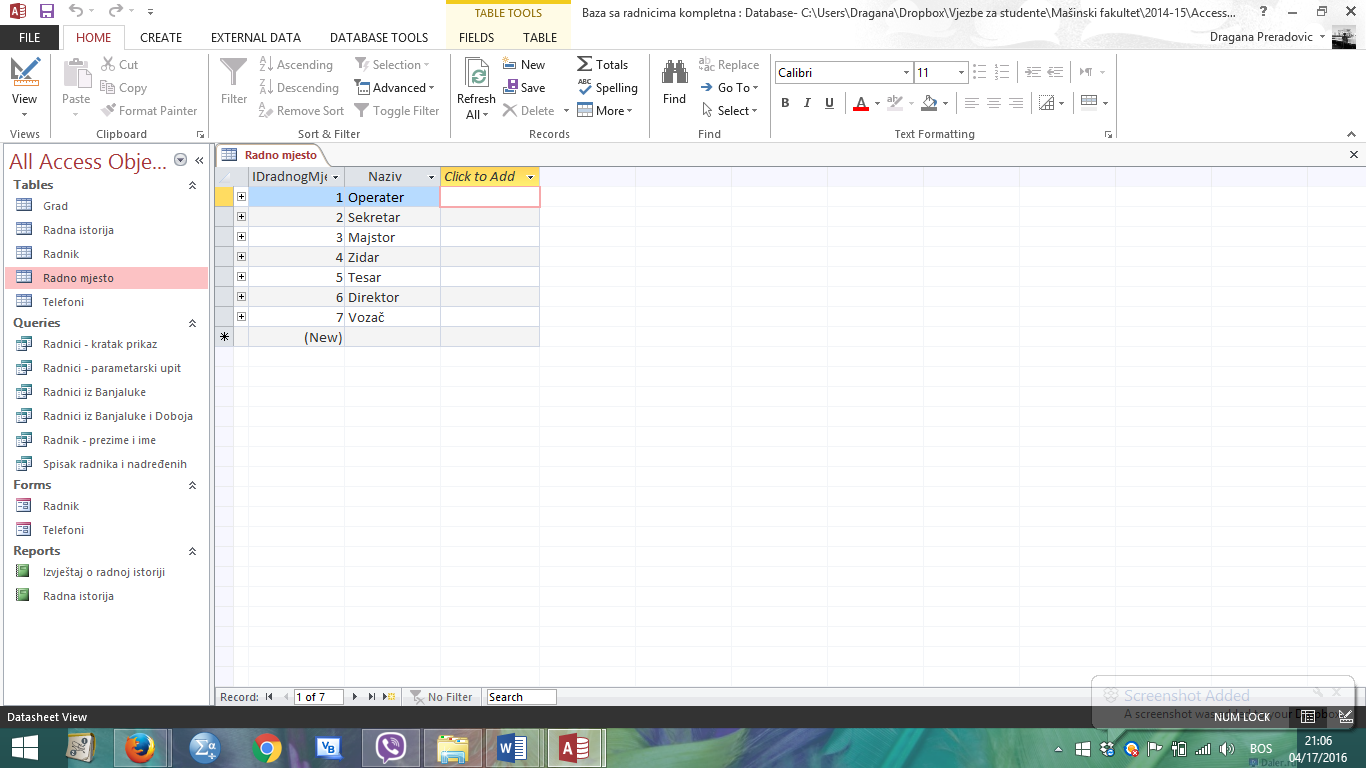 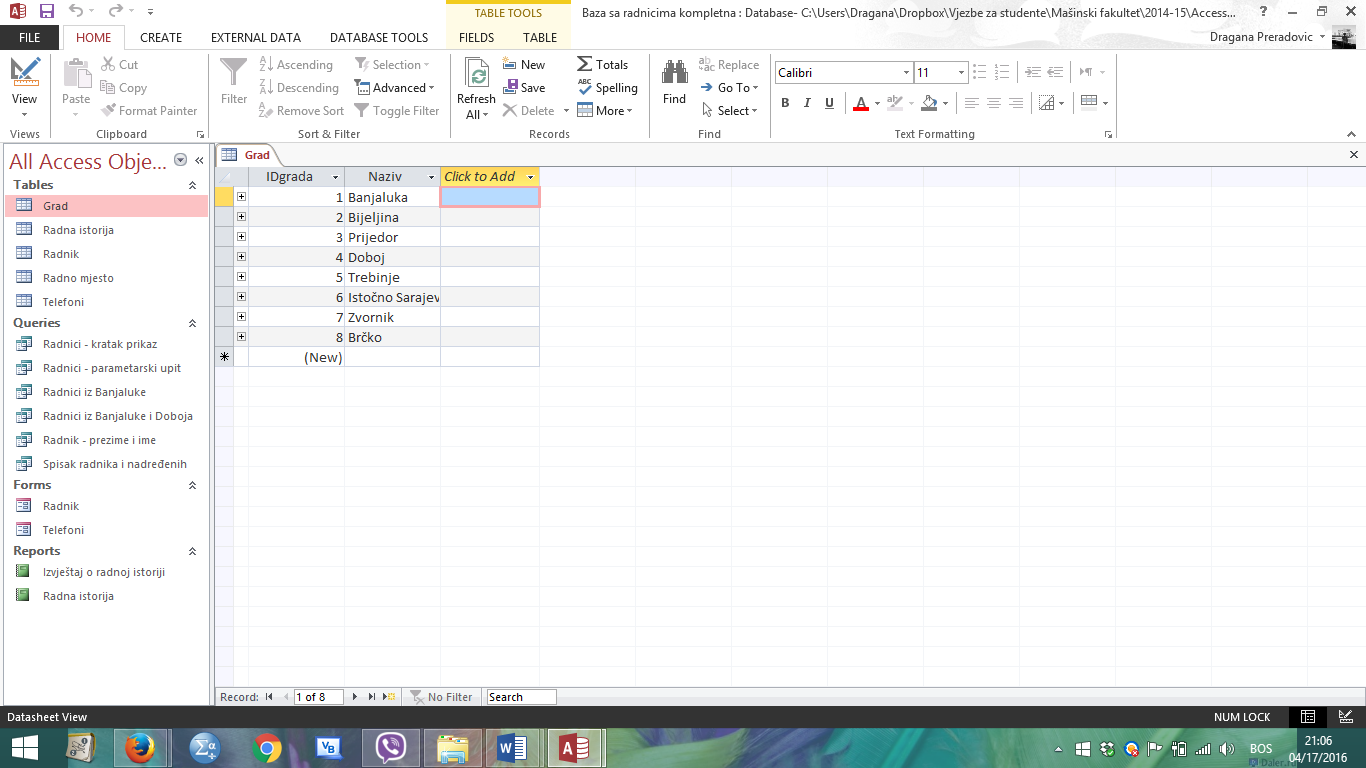 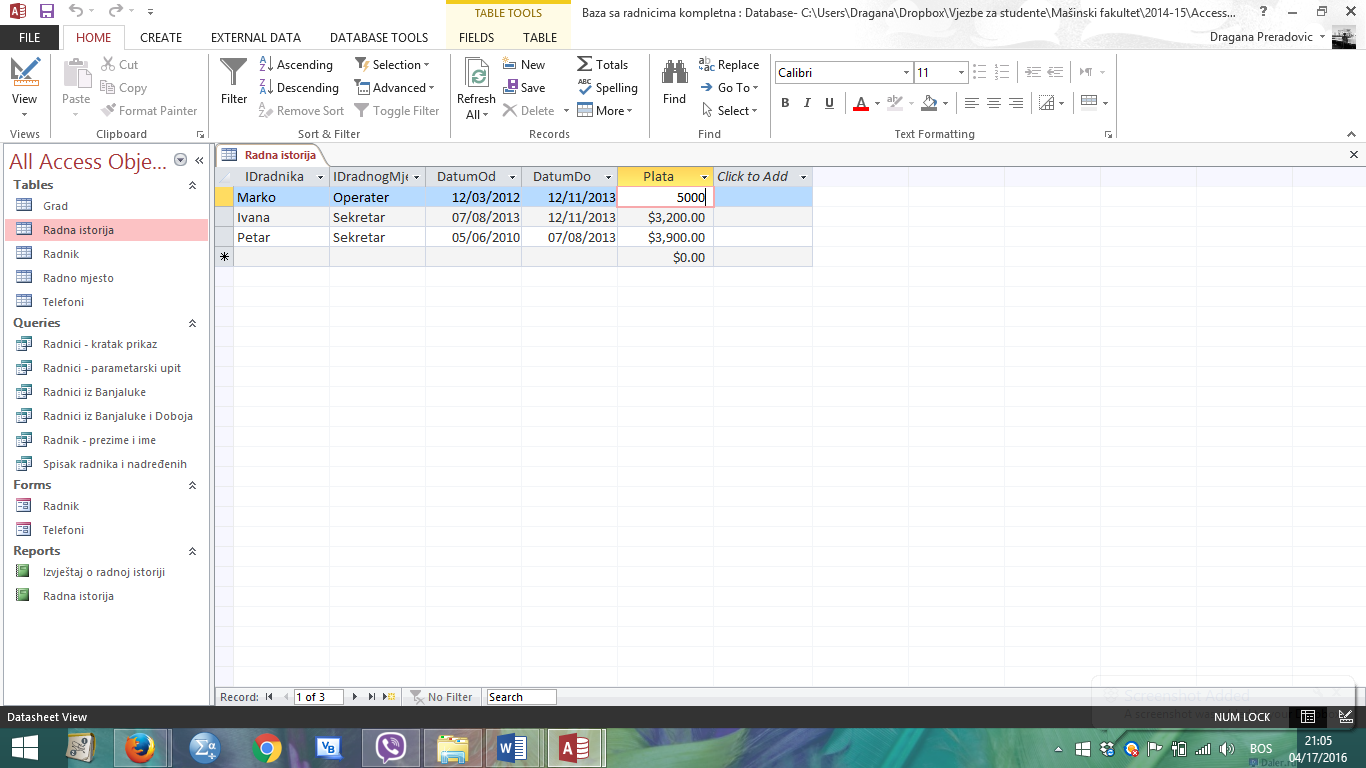 Kreirati tabele i povezati ih na način da se: Podaci u tabeli Radnik u poljima Grad iščitavaju iz tabele Grad; Podaci u tabeli Radnik u poljima Pol iščitavaju iz padajućeg menija sa mogućnošću izbora pola; Podaci u tabeli Radnik u poljima Nadređeni iščitavaju iz tabele Radnik; Podaci u tabeli Radna istorija u poljima Idradnika dolaze iz tabele Radnik, u poljima IDRadnogMjesta iz tabele RadnoMjesto.Podaci u tabeli Telefoni u poljima IDRadnika dolaze iz tabele Radnik, u poljima Namjena – iz padajućeg menija sa mogućnošću izbora: Privatni, Poslovni, Mobilni. Napraviti sljedeće upite pod nazivima: Radnici – kratki prikaz. Upit prikazuje spisak (ime i prezime radnika) i Grad iz kojeg dolazi. Radnici iz Banja Luka. Spisak radnika koji su samo iz Banja Luke. Radnici iz BL i Doboja. Spisak radnika koji su iz Banja Luke ili Doboja. Radnici parametarski upit. Prikazuje spisak radnika iz grada koji se traži. Radnik – prezime i ime. Upit koji prikazuje u jednoj koloni, spojeno, prezime i ime radnika. Spisak nadređenih. Upit prikazuje spisak „šefova“ i njihovih podređenih. Napraviti forme: Formu Telefoni. Forma Radnik kao na prikazu ispod. Takođe, forma Radnik sadržava i podformu Telefoni i karticu Hobi. 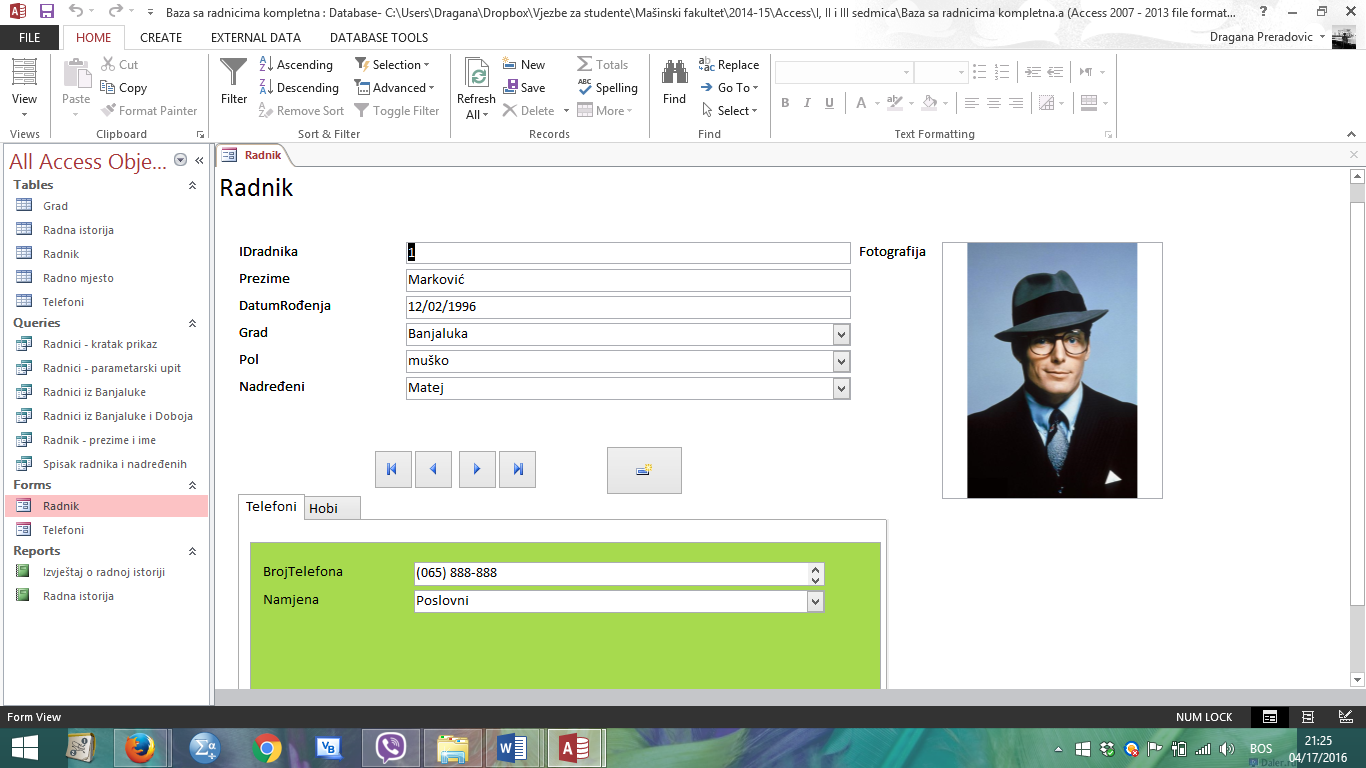 Napraviti izvještaj o Radnoj istoriji koji će sadržavati spisak zaposlenih sa imenima, prezimenima, radnim mjestom, datumom od, datumom do i platom. 